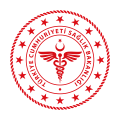 T.C.ANKARA VALİLİĞİİL SAĞLIK MÜDÜRLÜĞÜKarar Tarihi	: 11/09/2020Karar Sayısı	: 2020/72İL UMUMİ HIFZISSIHHA KURUL KARARIAnkara İl Umumi Hıfzıssıhha Kurulu 11/09/2020 tarihinde 1593 sayılı Umumi Hıfzıssıhha Kanununun 23. 27. ve 72. maddelerine göre, Ankara Valisi Vasip ŞAHİN başkanlığında olağanüstü toplanarak gündemindeki konuları görüşüp aşağıdaki kararları almıştır.	A) 17.08.2020 tarihli 2020-68 sayılı İl Umumi Hıfzıssıhha Kurulu Kararı ile; izolasyon süreçlerini evlerinde geçirmekte olan (hastalığın ağır seyrettiği vakalar hariç), hastalık belirtisi gösteren veya bu yönde tanı konulan kişiler ile temaslı oldukları belirlenen kişilere yönelik etkin takip ve denetim sistemi belirlenmişti.Öte yandan mevsimlik tarım işçilerinin barındığı alanlar, inşaat şantiyeleri gibi yerlerde Covid-19 tanılı ya da temaslısı olan kişilerin izolasyona alınmalarında; bu yerlerin geçici nitelikte olması ve izolasyon koşullarını sağlama imkanı bulunmaması nedenleriyle çeşitli güçlüklerle karşı karşıya kalınmaktadır.Ayrıca İl/İlçe Salgın Denetim Merkezleri aracılığıyla yapılan rehberlik ve denetimlere rağmen hakkında izolasyon kararı verilmiş bazı kişilerin tedbirlere aykırı davranarak ikametlerini terk etmek suretiyle halk sağlığını riske attıkları, hastalığın başka kişilere bulaşmasına sebebiyet verdikleri anlaşılmaktadır.Bilindiği üzere 1593 sayılı Umumi Hıfzıssıhha Kanununun 72 nci maddesinde yer  alan “hasta olanların veya hasta olduğundan şüphe edilenlerin ve hastalığı neşrü tamim eylediği tetkikatı fenniye ile tebeyyün edenlerin fennen icap eden müddet zarfında ve sıhhat memurlarınca hanelerinde veya sıhhi ve fenni şartları haiz mahallerde tecrit ve müşahede altına vaz'ı.” hükmü yer almaktadır.              Bu çerçevede, İçişleri Bakanlığının 11.09.2020 tarihli ve 14810 sayılı Genelgesi doğrultusunda;İzolasyon koşullarını ihlal eden ya da izolasyon koşullarını sağlama imkanı olmayan geçici nitelikte yerlerde konaklayan kişilerin izolasyon süreçlerini geçirmek/tamamlatmak üzere Valilik/Kaymakamlıklarca yurt/pansiyon gibi yerlerin belirlenmesine,İlgili Bakanlıklarca Valiliklere tahsis edilecek yurtlar veya pansiyonların aşağıdaki görev paylaşımına göre çalışmasına;Yurt veya pansiyonların yönetimi Valilik tarafından görevlendirilecek bir mülki idare amirinin genel koordinasyonunda mevcut yöneticilerle sağlanmasına,Valilik/Kaymakamlıklar tarafından gerekirse diğer kamu kurum ve kuruluşlarından da personel görevlendirilmesi yapılarak bu yurt veya pansiyonların personel ihtiyacının karşılanmasına,Yurt veya pansiyonların her türlü temizlik hizmetleri ve diğer lojistik ihtiyaçlarının AFAD tarafından karşılanmasına,Yurt veya pansiyonlarda izolasyona tabi tutulması kararlaştırılan kişiler ile görevlendirilen personelin beslenme ihtiyaçlarının AFAD koordinasyonunda Kızılay tarafından karşılanmasına,Yurt veya pansiyonlarda izolasyona tabi tutulması kararlaştırılan kişilerin sağlık durumlarını gözlemlemek, tıbben gerekli durumlarda sağlık kuruluşlarına sevkini koordine etmek ve görevlendirilen personelin salgınla mücadelede belirlenen tedbirlere uygun çalışmasını sağlamak üzere yeterli sağlık personelinin Valilikçe(İl Sağlık Müdürlüğü) görevlendirilmesine,Yurt veya pansiyonlara ziyaretçi kabul edilmemesine,24 saat esasına göre kesintisiz sürdürülecek olan güvenlik önlemlerinin mülki idare amirinin gözetiminde yeteri kadar güvenlik/kolluk personeli ile sağlanmasına,Hakkında evde/ikametinde izolasyon kararı verilmiş olmakla birlikte geçici ve mevsimlik işlerde çalışan tarım ve inşaat işçileri ile değişik sebeplerden ötürü izolasyon sürecini geçirecek uygun bir meskeni olmayan kişilerin;Valilik/Kaymakamlıklarca kendilerine tahsis edilen yurtlara veya pansiyonlara yerleştirilmesine ve izolasyon süresinin burada tamamlatılmasına,Bu kişilerin izolasyon süresince tahakkuk edecek iaşe ve ibate bedelinin Valilik/Kaymakamlıklarca karşılanmasına,Evde izolasyonda olması gerekirken yapılan denetimler sonucunda konutlarını terk etmek başta olmak üzere değişik şekillerde izolasyon kararına aykırı hareket eden kişilerin;Haklarında ilgili İçişleri Bakanlığı Genelgeleri çerçevesinde gerekli idari işlemlerin yapılmasına ve TCK 195 nci maddesi uyarınca suç duyurusunda bulunulmasına,Ayrıca Valilik/Kaymakamlıklarca izolasyon sürecini tamamlatmak üzere yurtlara veya pansiyonlara sevk edilerek zorunlu izolasyona tabi tutulmasına,B) 30.05.2020 tarihli ve 8558 sayılı İçişleri Bakanlığı Genelgesi ve 31.05.2020 tarihli 2020-40 sayılı İl Umumi Hıfzıssıhha Kurulu Kararı ile şehirlerarası toplu ulaşım araçlarıyla (uçak, tren, otobüs vb.) yapılacak seyahatlerde Hayat Eve Sığar (HES) uygulaması üzerinden kod alındıktan sonra biletlemelerin yapılması zorunluluğu getirilmişti. Ancak uygulamada şehirlerarası yolcu taşımacılığı yapan bazı firmaların zaman zaman bu kurala riayet etmedikleri anlaşılmış olup 11.09.2020 tarihli ve 14810 sayılı İçişleri Bakanlığı Genelgesi doğrultusunda, aşağıdaki tedbirlerin alınmasına;Şehirlerarası yolcu taşımacılığı yapan firmalar (otobüs, midibüs, minibüs vb.) tarafından her türlü biletleme işlemi (internet-telefon üzerinden veya yüz yüze) esnasında müşterilerden HES kodunun talep etmesine ve HES kodu olmadan bilet satışı yapmamasına,Şehirlerarası yolcu taşımacılığı yapılan araçlara yolcu alınma esnasında da yolcuların HES kodunun kontrol edilmesine, araca binmesinde herhangi bir sakınca olmadığı anlaşılan yolcuların araçlara binebilmesine,Gerek bilet satışı gerekse araca alınma esnasındaki HES kodu kontrolünde; Covid-19 tanılı ya da temaslısı olduğu tespit edilen kişiler için gerekli bildirimin ilgili firma yetkililerince kolluk birimlerine ve sağlık kuruluşlarına yapmasına,Başta trafik birimleri olmak üzere kolluk birimlerimizce HES kodu olmaksızın bilet satışı yapılmaması ve şehirlerarası yolcu taşımacılığı yapılan araçlara yolcu alınmaması hususlarının etkin şekilde denetlenmesine,Yapılan denetimler sonucunda HES kodu olmayan yolcuya bilet satışı yapan firmalara Kaymakamlıklar tarafından gerekli idari para cezasının uygulanmasına ve HES kodu olmaksızın yolcu kabul eden araçların ise 10 gün süre ile seferden men edilmesine,Denetimler sonucunda Covid-19 tanılı veya temaslısı olduğu halde HES kodu olmadan şehirlerarası toplu taşıma araçlarıyla seyahat ettiği tespit edilen kişilerin 11.09.2020 tarihli ve 14811sayılı İçişleri Bakanlığı Genelgesi çerçevesinde Valilik/Kaymakamlıklarca belirlenen yurt veya pansiyonlarda zorunlu izolasyona tabi tutulmasına,           	Kaymakamlarımız ve ilgili Kurumlarımızca konu hakkında gerekli hassasiyetin gösterilerek uygulamanın yukarıda belirtilen çerçevede eksiksiz bir şekilde yerine getirilmesinin sağlanmasına, tedbirlere uymayanlarla ilgili Umumi Hıfzıssıhha Kanununun 282 nci maddesi gereğince idari para cezası verilmesine, aykırılığın durumuna göre Kanunun ilgili maddeleri gereğince işlem yapılmasına, konusu suç teşkil eden davranışlara ilişkin Türk Ceza Kanununun 195 inci maddesi kapsamında gerekli adli işlemlerin başlatılmasına,Konu hakkında gerekli hassasiyetin gösterilerek uygulamanın yukarıda belirtilen çerçevede eksiksiz şekilde yerine getirilmesinin sağlanmasına,Oy birliği ile karar verildi.